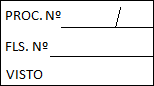 AVISO      DE      LICITAÇÃO                             A PREFEITURA MUNICIPAL DE APERIBÉ/RJ torna público aos interessados que realizará em sua sede, no Setor de Licitação, situado na Rua Vereador Airton Leal Cardoso, nº 01 – Bairro Verdes Campos, Aperibé/RJ, a licitação na modalidade CONVITE nº 003/2022-FMS, do tipo menor preço, com processamento e julgamento no dia 25 de maio de 2022 às 13:00h, conforme processo n.º 0037/2022 – FMS.OBJETO: a “CONTRATAÇÃO DE EMPRESA PARA PRESTAÇÃO DE SERVIÇOS ESPECIALIZADOS EM EXAMES LABORATORIAIS”, por um período de 12(doze) meses,Critério de julgamento: Menor Preço UnitárioOs interessados poderão retirar o Edital de Convite no Setor de Licitação da Prefeitura Municipal de Aperibé ou no site: www.aperibe.rj.gov.br/licitacao, bem como obter todas as informações necessárias sobre a licitação, no horário de 12:00 hs as 17:00 hs de segunda a sexta-feira.Aperibé/RJ, 17 de maio de 2022.PAULINO BAIRRALPresidente da CPL